Ул.”Независимост” № 20, централа: 058/600 889; факс: 058/600 806;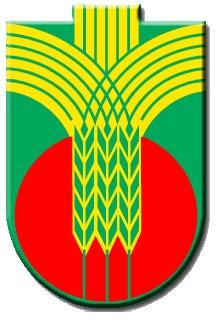 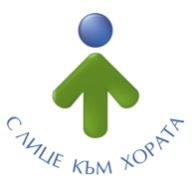 e-mail: obshtina@dobrichka.bg; web site: www.dobrichka.bgС П И С Ъ КНа маршрутите за пилотиране на изборните материали и членове на СИК на 25.03.2017 г. /събота/ - за община Добричка, град Добрич за произвеждане на избори за народни представители на 26.03.2017 г.МАРШРУТ № 1с. Дончево, Богдан, Опанец, Драганово							12:30 часа	МАРШРУТ № 2с. Стожер – 2 секции, Соколник, Дебрене 							12:30 часа	МАРШРУТ № 3с. Плачидол, Приморци, П. Свещарово, Попгригорово					12:30 часа  __________________________________________________________________________МАРШРУТ № 4с. Врачанци, Козлодуйци, Смолница, Ловчанци, П. Иваново 					13:00 часаМАРШРУТ № 5с. Лясково, Камен, Житница, Тянево, Пчелник, Черна, Крагулево 				13:30 часа	МАРШРУТ № 6с. Одринци, Ведрина и Н. Ботево, Долина, Орлова могила,					14:00 часаВладимирово, Бдинци, Вратарите, Бенковски – 2 секции	МАРШРУТ № 7С. Паскалево, Росеново, Божурово, Овчарово, Сливенци, 					14:30 часаДобрево, Свобода, Ломница	МАРШРУТ № 8с. М. Смолница, Златия, Самуилово, Миладиновци, Карапелит,				15:00 часаМедово, Енево, П. Гешаново, Подслон, Ф. Дянково и Дряновец, Воднянци, Хитово, Алцек	МАРШРУТ № 9с. Бранище, Стефаново, Славеево, Пчелино, Одърци,Батово и Прилеп			15:30 часаМАРШРУТ № 10с. Победа, П. Минково, Котленци, Методиево, Ст. Караджа,					16:00 часаЦаревец, Ген. КолевоСЪГЛАСУВАНО С IIРУ на МВР Добрич:         			ИЗГОТВИЛ:Нач. Група ОП В. Архангелов						С. Георгиева										Секретар на община Добричка